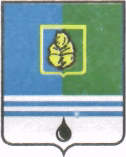 ПОСТАНОВЛЕНИЕАДМИНИСТРАЦИИ ГОРОДА КОГАЛЫМАХанты-Мансийского автономного округа - ЮгрыО реализации системы персонифицированного дополнительного образования детей в городе КогалымеРуководствуясь Указом Президента Российской Федерации от 01.06.2012 №761 «О Национальной стратегии действий в интересах детей на 2012 - 2017 годы», Концепцией развития дополнительного образования детей, утвержденной распоряжением Правительства Российской Федерации от 04.09.2014 №1726-р, трехсторонним приказом Департамента образования и молодежной политики Ханты-Мансийского автономного округа - Югры от 10.07.2017 №1097, Департамента культуры Ханты-Мансийского автономного округа - Югры от 12.07.2017 №09-ОД-227/01-09,  Департамента физической культуры и спорта Ханты-Мансийского автономного округа – Югры от 10.07.2017 №206 «Об утверждении Концепции персонифицированного финансирования дополнительного образования детей в Ханты-Мансийском автономном  округе – Югре», Уставом города Когалыма, решением Думы города Когалыма от 09.02.2006 №208-ГД «Об утверждении Положения об управлении образования Администрации города Когалыма», постановлением Администрации города Когалыма от 16.06.2017 №1355 «Об утверждении программы персонифицированного финансирования дополнительного образования детей в городе Когалыме на 2017 - 2020 годы», в целях внедрения и реализации системы персонифицированного дополнительного образования детей в городе Когалыме:1. Утвердить Положение о персонифицированном дополнительном образовании в городе Когалыме (далее – Положение) согласно приложению к настоящему постановлению.2. Определить Администрацию города Когалым в качестве уполномоченного органа по реализации персонифицированного дополнительного образования детей в городе Когалыме.3. Возложить функции уполномоченного органа по реализации персонифицированного дополнительного образования детей в городе Когалыме на управление образования Администрации города Когалыма.4. Управлению образования Администрации города Когалыма (С.Г.Гришина):4.1. осуществлять деятельность по реализации персонифицированного дополнительного образования детей в городе Когалыме в соответствии с Положением, утвержденным пунктом 1 настоящего постановления; 4.2. направить в юридическое управление Администрации города Когалыма текст настоящего постановления и приложение к нему, его реквизиты, сведения об источнике официального опубликования в порядке и в сроки, предусмотренные распоряжением Администрации города Когалыма от 19.06.2013 №149-р «О мерах по формированию регистра муниципальных правовых актов Ханты-Мансийского автономного округа - Югры» для дальнейшего направления в Управление государственной регистрации нормативных правовых актов Аппарата Губернатора Ханты-Мансийского автономного округа - Югры.5. Опубликовать настоящее постановление и приложение к нему в газете «Когалымский вестник» и разместить на официальном сайте Администрации города Когалыма в информационно-телекоммуникационной сети «Интернет» (www.admkogalym.ru).6. Контроль за выполнением постановления возложить на заместителя главы города Когалыма О.В.Мартынову.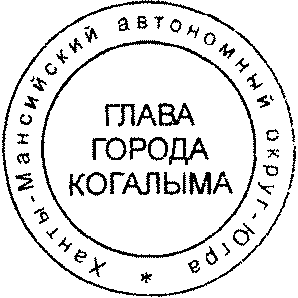 Глава города Когалыма		                                           Н.Н.Пальчиков Согласовано:зам. главы города Когалыма				О.В.Мартынованачальник УО 						С.Г.Гришинаначальника ЮУ					В.В.ГеновПодготовлено:начальник отдела УО					М.Г.ВласенкоРазослать: УО-2, ЮУ, газета «Когалымский вестник», ООО «Ваш консультант», прокуратура.Приложение к постановлению Администрации города Когалымаот 28.12.2017 №2885 Положение о персонифицированном дополнительном образовании в городе Когалыме 1. Общие положенияПоложение о персонифицированном дополнительном образовании в городе Когалыме (далее – Положение) регламентирует порядок взаимодействия участников отношений в сфере дополнительного образования в целях обеспечения получения детьми, проживающими в городе Когалыме, дополнительного образования за счет средств местного бюджета города Когалыма.Для целей настоящего Положения используются следующие понятия:услуга дополнительного образования – реализация дополнительной общеобразовательной программы (модуля дополнительной общеобразовательной программы) в отношении одного физического лица, осваивающего соответствующую образовательную программу;реестр сертификатов дополнительного образования – база данных о детях, проживающих в городе Когалыме, которые имеют возможность получения дополнительного образования за счет средств местного бюджета города Когалыма, ведение которого осуществляется в установленном настоящим Положением порядке;реестр программ персонифицированного финансирования – база данных о дополнительных общеобразовательных программах, формируемая в соответствии с правилами  персонифицированного финансирования дополнительного образования детей в городе Когалыме, утвержденными Департаментом образования и молодежной политики Ханты-Мансийского автономного округа – Югры (далее – Правила персонифицированного финансирования);реестр предпрофессиональных программ – база данных о дополнительных предпрофессиональных программах в области искусств и(или) физической культуры и спорта, реализуемых образовательными организациями, учредителем которых является Администрация города Когалыма, за счет бюджетных ассигнований местного бюджета города Когалыма.реестр значимых программ – база данных о дополнительных общеразвивающих программах, реализуемых образовательными организациями, учредителем которых является Администрация города Когалыма, за счет бюджетных ассигнований местного бюджета города Когалыма, в установленном порядке признаваемых важными для социально-экономического развития города Когалыма;реестр общеразвивающих программ – база данных о дополнительных общеразвивающих программах, не вошедших в реестр значимых программ, в отношении которых принято решение о сохранении финансирования, независимо от спроса со стороны населения города Когалыма.сертификат дополнительного образования – реестровая запись о включении ребенка в систему персонифицированного дополнительного образования. В целях настоящего Положения под предоставлением ребенку сертификата дополнительного образования ребенку понимается создание реестровой записи в реестре сертификатов дополнительного образования.сертификат персонифицированного финансирования – статус сертификата дополнительного образования, предусматривающий возможность его использования в соответствии с Правилами персонифицированного финансирования, по образовательным программам, включенным в реестр программ персонифицированного финансирования;сертификат учета – статус сертификата дополнительного образования, предусматривающий возможность его использования для обучения за счет бюджетных средств города Когалыма по образовательным программам, включенным в реестры предпрофессиональных, значимых и общеразвивающих программ, без возможности использования в соответствии с Правилами персонифицированного финансирования;уполномоченный орган по реализации персонифицированного дополнительного образования (уполномоченный орган) – Администрация города Когалыма в лице управления образования Администрации города Когалыма, уполномоченного на осуществление функций, предусмотренных настоящим Положением и Правилами персонифицированного финансирования;Положение устанавливает:порядок ведения реестра сертификатов дополнительного образования;порядок формирования реестров образовательных программ;порядок использования сертификатов дополнительного образования.2. Порядок ведения реестра сертификатов дополнительного образованияПраво на получение и использование сертификата дополнительного образования имеют все дети в возрасте от 5-ти до 18-ти лет, проживающие в городе Когалыме.Ведение реестра сертификатов дополнительного образования осуществляется уполномоченной организацией уполномоченным органом или организацией, определяемой уполномоченным органом (далее – уполномоченная организация).Решение о предоставлении сертификата дополнительного образования (создании реестровой записи в реестре сертификатов дополнительного образования) принимается на основании письменного обращения в организацию, осуществляющую деятельность по реализации дополнительных общеобразовательных программ за счет ассигнований местного бюджета города Когалыма либо непосредственно в уполномоченную организацию родителя (законного представителя) ребенка, не имеющего сертификат дополнительного образования, либо ребенка, не имеющего сертификат дополнительного и достигшего возраста 14-ти лет.При письменном обращении в целях получения сертификата дополнительного образования родитель (законный представитель) ребенка, ребенок, достигший возраста 14-ти лет, предоставляет:заявление на получение сертификата дополнительного образования по форме, определяемой уполномоченным органом, содержащее:фамилию, имя, отчество (при наличии) ребенка;дату рождения ребенка;место (адрес) проживания ребенка;данные заключения психолого-медико-педагогической комиссии о наличии ограничений в физическом и (или) психологическом развитии, препятствующих получению образования без создания специальных условий (при наличии, по желанию родителя (законного представителя) ребенка);фамилию, имя, отчество (при наличии) родителя (законного представителя) ребенка;контактную информацию родителя (законного представителя) ребенка;согласие родителя (законного представителя) ребенка, ребенка (в случае достижения возраста 14-ти лет) на обработку персональных данных для целей персонифицированного учета и персонифицированного финансирования дополнительного образования детей;сведения о ранее выданном сертификате дополнительного образования в ином муниципальном образовании Ханты-Мансийского автономного округа – Югры.копию свидетельства о рождении ребенка (либо копию паспорта ребенка при наличии);копию документа, удостоверяющего факт проживания ребенка и(или) родителя (законного представителя) ребенка в городе Когалыме.В случае если заявление подается в организацию, осуществляющую деятельность по реализации дополнительных общеобразовательных программ за счет ассигнований местного бюджета, указанная организация самостоятельно проверяет достоверность сведений, представленных в заявлении, и в срок, не превышающий 3-х рабочих дней, предоставляет необходимые для создания реестровой записи в реестре сертификатов дополнительного образования сведения в уполномоченную организацию.Уполномоченная организация в течении 5-ти рабочих дней со дня получения письменного обращения, указанного в пункте  настоящего Положения (в течение 3-х рабочих дней со дня получения сведений, указанных в пункте  настоящего Положения) определяет соответствие сведений условиям, указанным в пункте  настоящего Положения.Положительное решение о предоставлении сертификата дополнительного образования принимается уполномоченной организацией при одновременном выполнении следующих условий:ребенок и(или) его родитель (законный представитель) проживает в городе Когалыме.в реестре сертификатов дополнительного образования города Когалыма отсутствует реестровая запись о предоставленном ранее сертификате дополнительного образования;в реестрах сертификатов дополнительного образования иных муниципальных образований Ханты-Мансийского автономного округа – Югры отсутствуют сведения о действующих договорах об обучении, оказываемых услугах по реализации дополнительных общеобразовательных программ.в письменном обращении на получение сертификата дополнительного образования предоставлены достоверные сведения;родитель (законный представитель) ребенка, ребенок (в случае достижения возраста 14-ти лет) предоставил согласие на обработку персональных данных для целей персонифицированного учета и персонифицированного финансирования дополнительного образования детей.При создании реестровой записи о сертификате дополнительного образования в реестре сертификатов дополнительного образования уполномоченная организация определяет создаваемую запись как сертификат учета, одновременно указывая группу категории, к которой относится ребенок в соответствии с муниципальной программой персонифицированного финансирования дополнительного образования. В случае если на момент получения сертификата дополнительного образования ребенком в городе Когалыме у ребенка имеется действующий сертификат дополнительного образования, предоставленный в ином муниципальном образовании Ханты-Мансийского автономного округа – Югры, уполномоченная организация города Когалыма при принятии положительного решения о предоставлении сертификата дополнительного образования направляет уведомление в уполномоченный орган (уполномоченную организацию) муниципального образования Ханты-Мансийского автономного округа – Югры, в реестр сертификатов дополнительного образования которого внесена реестровая запись о сертификате ребенка, о предоставлении ребенку сертификата дополнительного образования в городе Когалыме. При этом в реестре сертификатов дополнительного образования города Когалыма создается реестровая запись с номером сертификата дополнительного образования, соответствующим ранее выданному номеру сертификата дополнительного образования.Приостановление действия сертификата дополнительного образования осуществляется уполномоченной организацией в случаях:письменного обращения со стороны родителя (законного представителя) ребенка или непосредственно ребенка (в случае достижения возраста 14-ти лет), которому предоставлен сертификат дополнительного образования;нарушения со стороны родителя (законного представителя) ребенка и(или) ребенка (в случае достижения возраста 14-ти лет), которому предоставлен сертификат дополнительного образования, Правил персонифицированного финансирования.Исключение сертификата дополнительного образования из реестра сертификатов дополнительного образования осуществляется уполномоченной организацией в случаях:письменного обращения со стороны родителя (законного представителя) ребенка или непосредственно ребенка (в случае достижения возраста 14-ти лет), которому предоставлен сертификат дополнительного образования;поступления уведомления от уполномоченного органа (уполномоченной организации) иного муниципального образования Ханты-Мансийского автономного округа – Югры о предоставлении сертификата дополнительного образования ребенку, сведения о котором содержатся в соответствующей реестровой записи;достижения ребенком предельного возраста, установленного пунктом  настоящего Положения.Исключение сертификата дополнительного образования из реестра сертификатов дополнительного образования в случае, предусмотренном подпунктом 3 пункта 2.10 настоящего Положения, осуществляется по завершению обучения ребенка по осваиваемым им на момент достижения предельного возраста, установленного пунктом  настоящего Положения, образовательным программам (модулям).Информация о порядке получения сертификата дополнительного образования, включая форму заявления, требования к предоставляемым документам, подлежит обязательному размещению в открытых информационных источниках.3. Порядок формирования реестров образовательных программ3.1. В целях обеспечения вариативности и доступности дополнительного образования уполномоченная организация осуществляет ведение реестров образовательных программ, доступных для прохождения обучения детьми, имеющими сертификаты дополнительного образования.3.2. В реестр программ персонифицированного финансирования включаются дополнительные общеобразовательные программы, прошедшие сертификацию в установленном Правилами персонифицированного финансирования порядке, реализуемые поставщиками образовательных услуг, у которых заключены договоры о возмещении затрат поставщика образовательных услуг, связанных с оказанием услуг по реализации дополнительных общеобразовательных программ, с уполномоченной организацией.3.3. В реестр предпрофессиональных программ на основании решений, принимаемых в соответствии с пунктом 3.7. настоящего Положения, включаются дополнительные предпрофессиональные программы в области искусств и(или) физической культуры и спорта, реализуемые образовательными организациями, учредителем которых является Администрация города Когалыма, за счет бюджетных ассигнований местного бюджета города Когалыма.3.4. В реестр значимых программ на основании решений, принимаемых в соответствии с пунктом 3.7. настоящего Положения, включаются дополнительные общеразвивающие программы, реализуемые образовательными организациями, учредителем которых является Администрация города Когалыма, за счет бюджетных ассигнований местного бюджета города Когалыма, соответствующие условиям, установленным пунктом  3.10 настоящего Положения.3.5. В реестр общеразвивающих программ на основании решений, принимаемых в соответствии с пунктом  настоящего Положения, включаются дополнительные общеразвивающие программы, реализуемые образовательными организациями, учредителем которых является Администрация города Когалыма, за счет бюджетных ассигнований местного бюджета города Когалыма, не включенные в реестр значимых программ.3.6. В целях формирования реестров предпрофессиональных программ, значимых программ, общеразвивающих программ образовательные организации, осуществляющие образовательную деятельность по реализации дополнительных общеобразовательных программ за счет бюджетных ассигнований местного бюджета города Когалыма, ежегодно до 15 декабря текущего года формируют и передают уполномоченному органу перечни, реализуемых ими дополнительных общеобразовательных программ (далее – перечни образовательных программ организаций).3.7. Решения о включении дополнительной общеобразовательной программы в соответствующий реестр образовательных программ, максимальном числе обучающихся по соответствующей программе за счет бюджетных ассигнований местного бюджета города Когалыма на плановый финансовый год принимаются не позднее 20 декабря текущего года по результатам рассмотрения перечней образовательных программ организаций комиссией по формированию реестров программ дополнительного образования (далее – комиссия по реестрам), состав которой ежегодно утверждается уполномоченным органом. В комиссию по реестрам в обязательном порядке включаются представители уполномоченной организации и могут быть включены представители различных структурных подразделений Администрации города Когалыма (по согласованию).3.8. Решения о включении дополнительных общеобразовательных программ в соответствующие реестры образовательных программ, максимальном числе обучающихся по каждой программе, принимаемые комиссией по реестрам, учитываются управлением образования Администрации города Когалыма при формировании и утверждении муниципальных заданий для образовательных организаций, осуществляющих деятельность по реализации дополнительных общеобразовательных программ за счет ассигнований местного бюджета города Когалыма, и определении объемов бюджетных ассигнований этим организациям. 3.9. Решение о включении дополнительной предпрофессиональной программы в реестр предпрофессиональных программ и установлении максимального числа обучающихся по программе комиссия по реестрам принимает с учетом оценки потребности населения города Когалыма в соответствующей программе и направлений социально-экономического развития города Когалыма.3.10. Решение о включении дополнительной общеразвивающей программы в реестр значимых программ комиссия по реестрам принимает в случае одновременного соответствия дополнительной общеразвивающей программы не менее чем двум из следующих условий:образовательная программа специально разработана в целях сопровождения отдельных категорий обучающихся;образовательная программа специально разработана в целях сопровождения социально-экономического развития города Когалыма;образовательная программа специально разработана в целях сохранения традиций города Когалыма и/или формирования патриотического самосознания детей;образовательная программа специально разработана в целях профилактики и предупреждения нарушений требований законодательства Российской Федерации, в том числе в целях профилактики детского дорожно-транспортного травматизма, девиантного поведения детей и подростков;образовательная программа не будет востребована населением, в случае ее реализации в рамках системы персонифицированного финансирования дополнительного образования.3.11. В случае если дополнительная общеобразовательная программа, включенная в перечень образовательных программ организации, не может быть включена в реестр значимых программ, комиссия по реестрам вправе принять решение о ее включении в реестр общеразвивающих программ. Решение о включении дополнительной общеобразовательной программы в реестр общеразвивающих программ принимается по окончанию завершения формирования реестров предпрофессиональных программ и значимых программ, с учетом доступных после формирования указанных реестров остатков лимитов финансирования.4. Порядок использования сертификатов дополнительного образованияСертификат дополнительного образования может использоваться для получения ребенком дополнительного образования по любой из дополнительных общеобразовательных программ, включенной в любой из реестров образовательных программ.Сертификат дополнительного образования, имеющий статус сертификата персонифицированного финансирования, может использоваться для оплаты получаемого ребенком дополнительного образования по программам, включенным в реестр программ персонифицированного финансирования в порядке, определенном Правилами персонифицированного финансирования.Сертификат дополнительного образования, имеющий статус сертификата учета, может использоваться для зачисления на обучение по дополнительным общеобразовательным программам, включенным в реестры предпрофессиональных, значимых и общеразвивающих программ.Статус сертификата дополнительного образования определяется по решению родителя (законного представителя) ребенка или непосредственно ребенка, достигшего возраста 14 лет, посредством направления уведомления об изменении статуса сертификата в уполномоченную организацию через информационную систему хмао.пфдо.рф.Перевод сертификата дополнительного образования в статус сертификата персонифицированного финансирования осуществляется при условии отсутствия фактов текущего использования сертификата дополнительного образования для обучения по дополнительным общеобразовательным программам.Перевод сертификата дополнительного образования в статус сертификата учета осуществляется при условии отсутствия списания денежных средств с сертификата дополнительного образования в текущем финансовом году в целях оплаты услуг дополнительного образования в рамках системы персонифицированного финансирования дополнительного образования в соответствии с пунктом 4.10 настоящего Положения.  Перевод сертификата дополнительного образования в статус сертификата персонифицированного финансирования, в случае соблюдения условий, установленных пунктом  настоящего Положения, осуществляется уполномоченной организацией:в день получения уведомления об изменении статуса сертификата, в случае если на момент подачи уведомления об изменении статуса сертификата дополнительного образования на статус сертификата персонифицированного финансирования общий объем обеспечения действующих сертификатов дополнительного образования со статусом сертификата персонифицированного финансирования не достиг максимального объема обеспечения сертификатов персонифицированного финансирования, установленного программой персонифицированного финансирования дополнительного образования детей города Когалыма, утверждаемой уполномоченным органом (далее – муниципальная программа персонифицированного финансирования);по мере высвобождения зарезервированных для обеспечения сертификатов персонифицированного финансирования средств, предусмотренных муниципальной программой персонифицированного финансирования в порядке общей очереди в зависимости от времени и даты направления уведомления на смену статуса сертификата.В случае наличия фактов использования сертификата дополнительного образования в текущем финансовом году в качестве сертификата учета для обучения по дополнительным общеобразовательным программам, освоение которых не предусмотрено пунктом 4.12 настоящего Положения, при переводе сертификата в статус сертификата персонифицированного финансирования номинал сертификата персонифицированного финансирования устанавливается в размере номинала, предусмотренного для соответствующей категории детей, уменьшенного пропорционально числу дней, оставшихся до завершения текущего финансового года с момента подачи уведомления об изменении статуса сертификата дополнительного образования.Перевод сертификата дополнительного образования в статус сертификата учета, в случае соблюдения условий, установленных пунктом  настоящего Положения, осуществляется уполномоченной организацией в день получения уведомления об изменении статуса сертификата.Сертификат дополнительного образования, имеющий статус сертификата персонифицированного финансирования, подлежит автоматическому переводу в статус сертификата учета без предоставления уведомления об изменении статуса сертификата в случаях: если по завершению 10-ти календарных дней после перевода сертификата дополнительного образования в статус сертификата персонифицированного финансирования, с его использованием не было подано ни одной заявки на прохождение обучения по программам, включенным в реестр программ персонифицированного финансирования;если по завершению 10-ти календарных дней после отклонения всех ранее поданных с использованием сертификата дополнительного образования заявок на прохождение обучения по программам, включенным в реестр программ персонифицированного финансирования, с его использованием не было подано повторной заявки на прохождение обучения по программам, включенным в реестр программ персонифицированного финансирования, при одновременном отсутствии в текущем финансовом году заключенных с использованием сертификата дополнительного образования договоров на обучение в рамках системы персонифицированного финансирования;при  наступлении очередного финансового года, за исключение случаев, когда с использованием сертификата дополнительного образования в рамках системы персонифицированного финансирования дополнительного образования были заключены договоры, действующие в очередном финансовом году.Использование сертификата дополнительного образования, имеющего статус сертификата учета, допускается для получения услуг дополнительного образования по дополнительным общеобразовательным программам, включенным в реестры предпрофессиональных, значимых и (или) общеразвивающих программ, совокупный объем которых не превышает 2 услуги.Использование сертификата дополнительного образования, имеющего статус сертификата персонифицированного финансирования, допускается для получения услуг по дополнительным общеобразовательным программам, включенным в иные реестры программ, совокупный объем которых не превышает 2 услуги, но только в случае если эти дополнительные общеобразовательные программы ранее осваивались ребенком (т.е. в случае доучивания ребенка по указанным программам).Во всех остальных случаях использование сертификата дополнительного образования, имеющего статус сертификата персонифицированного финансирования, для получения услуг по дополнительным общеобразовательным программам, включенным в иные реестры программ, не допускается.При подаче в образовательную организацию заявления о зачислении ребенка, обладающего сертификатом дополнительного образования, имеющего статус сертификата учета, на обучение по программам, включенным в реестр предпрофессиональных программ, реестр значимых программ, реестр общеразвивающих программ, образовательная организация запрашивает в уполномоченной организации информацию о достижении ограничения на зачисление на обучение по соответствующему сертификату дополнительного образования, установленного пунктом 4.11 настоящего Положения. В случае если по результатам зачисления на обучение по выбранной дополнительной общеобразовательной программе объем оказываемых услуг  превысит максимальный объем оказываемых услуг, установленный пунктом 4.11 настоящего Положения, образовательная организация отклоняет поступившее заявление о зачислении на обучение.Образовательная организация вправе отклонить поступившее заявление о зачислении на обучение по программам,  включенным в реестр предпрофессиональных программ, реестр значимых программ, реестр общеразвивающих программ, в случае отсутствия свободных мест в группах обучения по данным программа соответственно.При отсутствии оснований для отклонения заявления о зачислении ребенка на обучение, предусмотренных пунктами 4.13 и 4.14 настоящего Положения, образовательная организация рассматривает заявление о зачислении на соответствие требованиям, установленным локальным нормативным актом, регламентирующим правила прием на обучение по дополнительным общеобразовательным программам, и в случае выполнения правил приема на обучение по выбранной образовательной программе образовательная организация зачисляет ребенка на обучение. О факте зачисления ребенка по выбранной образовательной программе с использованием соответствующего сертификата дополнительного образования образовательная организация в течение 1 рабочего дня информирует уполномоченную организацию.Образовательная организация в течении 1 рабочего дня с момента прекращения образовательных отношений с ребенком (момента отчисления ребенка) информирует уполномоченную организацию о факте прекращения образовательных отношений по соответствующему сертификату дополнительного образования.При определении объема оказываемых услуг в целях предоставления информации о достижении ограничения на зачисление на обучение в соответствии с пунктом 4.13 уполномоченная организация учитывает общее число услуг, получаемых ребенком с использованием сертификата дополнительного образования (за исключением числа услуг, получаемых в рамках системы персонифицированного финансирования за счет средств сертификата дополнительного образования, имеющего статус сертификата персонифицированного финансирования) для образовательных программ, включенных в реестры предпрофессиональных, значимых и общеразвивающих программ.Порядок использования сертификата дополнительного образования для обучения по дополнительным общеобразовательным программам, включенным в реестр программ персонифицированного финансирования определяется Правилами персонифицированного финансирования и муниципальной программой персонифицированного финансирования.От  «28»декабря2017г. № 2885